Title in Portuguese (Main Language, size 14, maximum 15 words)Author 1Institution name in fullAuthor 2Institution name in fullAuthor 3Institution name in fullRESUMEThe abstract of the article must be written in font Candara, size 10, single spacing, justified, no paragraph indentation, containing 150 to 250 words. It is mandatory to present the abstract in its language version in English and Spanish. In addition, it is not allowed in the body of these abstracts to present citations under any circumstances. Keywords must be separated by a semicolon (;), a maximum of 5 keywords.Keywords: Word 1; Word 2; Word 3; Word 4; Word 5.Title in English (Secondary language, size 12)ABSTRACTThe abstract of the article must be prepared in English (secondary language), following, as much as possible, the wording used in the Abstract, and must be prepared in Candara font, size 10, simple spacing, justified, without paragraph indentation. Keywords: Word 1; Word 2; Word 3; Word 4; Word 5.Title in Spanish (Secondary language, size 12)RESUMENThe summary of the article must be prepared in Spanish (secondary language), following, as much as possible, the wording used in the Resumen, and must be prepared in Candara font size 10, simple spacing, justified, without paragraph indentation.Palabras clave: Palabra 1; Palabra 2; Palabra 3; Palabra 4; Palabra 5.PRIMARY SECTIONS (Candara, size 12, bold, justified, ALL CAPS) The text in the body will have Candara font, size 12, justified, spacing 1.5, indentation in the first line of the paragraphs 1.25, A4 page, the upper and lower margins 3.0; right and left 2.5; no spaces before or after paragraphs. The text must contain between 20 and 30 pages (in Portuguese, English and Spanish).For Example:INTRODUCTION (or INITIAL CONSIDERATIONS)The guidelines for submitting articles to LES Magazine are: all authors must have the ORCID iD Registration, as this is required by the indexers of this Magazine (Link to registration: https://orcid.org/register); ORCID (Open Researcher and Contributor ID) is a non-profit organization dedicated to creating and maintaining a system where everyone who participates in research, scholarship and innovation is uniquely identified. This system provides an identification number for each researcher, avoiding ambiguities or similarities, and is also integrated with other databases and indexers. It is mandatory to insert all information about the authors in the SUBMISSION METADATA on the journal's website when the article is submitted, providing the ORCID link of each author in the ORCID field (Ex.: https://orcid.org/0000-0002-8214-7342), and other information such as the institution and bibliography of being possible the same that presents the Lattes of the referred author. To highlight words/phrases in the text, use only the italic resource, that is, do not use bold or other highlighting, only in direct quotations of more than three lines can underline be used as emphasis. One blank line space at the end of each section.Footnotes must have the following format: Candara font, size 9, single spacing between lines and justified. We suggest that footnotes be avoided whenever possible. However, if there is no other possibility, they must be numbered by Arabic numerals.Minor sections (Candara, size 12, bold, justified)The text in the body will have Candara font, size 12, justified, spacing 1.15, indentation in the first line of the paragraphs 1.25, A4 page, the top margin, bottom 3.0; right and left 2.5; no spaces before or after paragraphs. The text must contain between 20 and 30 pages (in Portuguese, English and Spanish). For example:Citations in the body of the article In indirect quotations, in the body of the text, the names of the authors must be referenced using capital and small letters. If it is in parentheses, it must be written in capital letters. For example: Guedes (2021) or (GUEDES, 2021).Direct quotations with more than three lines must be made following the ABNT norms, with a 4 cm indentation from the left margin, single spacing, without quotation marks, Candara font, size 10. Below are some examples of direct quotations: According to Guedes (2021, p. 06, emphasis added by the author or authors),In this sense, through PIBID, undergraduates now have the opportunity to have the school as a locus of professional learning, capable of promoting questions and also responses to different situations that teachers face in their daily teaching practice [...].Or, in the case of a direct citation with more than three lines, we can find the following form of presentation of the reference.In this sense, through PIBID, undergraduate students now have the opportunity to have the school as a locus of professional learning, capable of promoting questions and also responses to different situations that teachers face in their daily teaching practice, contributing to our understanding that professional development is an evolutionary process that is constituted in this practice, from the experience of different situations that permeate the educational process (GUEDES, 2021, p. 06, emphasis added by the author or authors).Tertiary sections (Candara, size 12, justified)The text in the body will have Candara font, size 12, justified, spacing 1.15, indentation in the first line of the paragraphs 1.25, A4 page, the top margin, bottom 3.0; right and left 2.5; no spaces before or after paragraphs. The text must have between 30,000 and 50,000 characters with spaces, including abstracts (in Portuguese, English and Spanish). For example:Notice of right quotesNote that the citation page number must come with the year, either before or after the quoted text. Direct quotes of a maximum of three lines: must be inserted in the body of the text, enclosed in double quotes “ ”. Example: “In this sense, through PIBID, undergraduates now have the opportunity to have the school as a locus of professional learning” (RIBEIRO, 2021, p. 06). Or, according to Ribeiro (2021, p. 06) “In this sense, through PIBID, undergraduates now have the opportunity to have the school as a locus of professional learning”.THEORETICAL REFERENCEThe theoretical references serve as a foundation for the study and are used in the analysis of the results presented later. Preference should be given to recent publications, from specialized/reputable journals, books, dissertations, theses or even works presented at events in the area.Quotations will be arranged in accordance with the technical standards ABNT/NBR 10523 of the Brazilian Association of Technical Standards.METHODOLOGYIt is important to present, whenever possible (according to the theoretical-methodological-epistemological bases) a theoretical basis on the methodological assumptions of the research carried out: approach, type, subject, locus, instruments, procedures and techniques used, context, environment, among others. other necessary elements.Dialogues, interviews, testimonials, conversations, examples of exercises and other instruments from the collected data must follow the format: Candara font, size 11, in italicized speech content, single line spacing and 1.25 indentation. Put the name or pseudo-name in bold without italics. If the authors clarify any subject in the dialogue, use [text to clarify]. Figures and tables should be as close as possible to their name in the body of the text. The title of the figures must be sufficiently clear in relation to the image, so that it is not necessary to consult the body of the text. Only the object number and the designative word should use bold. Figure titles should follow the instruction: Candara font, size 12, single spacing. Fonts in Candara font, size 10, single spacing, a blank line before the title and after the font, always mention the font.Figure 1 – Title of the figure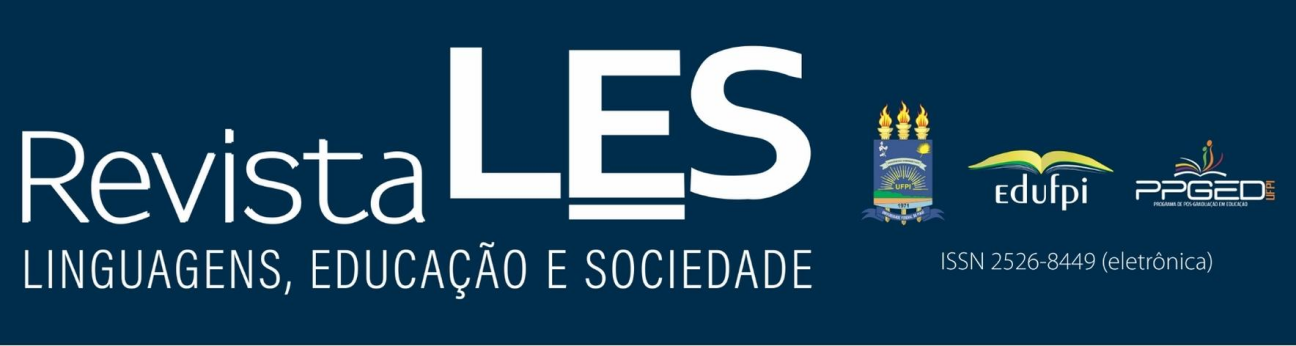 Source: Name of the source or last name of the author (year, p. xx)Use a good image resolution, so that it is legible for readers at 100% zoom, always respecting the margins of the document. The tables present descriptive information, written in the form of text. All content within the frame must follow the instruction: Candara font, size 10, single spacing. Titles of Tables must follow the instruction: Candara font, size 12, single spacing. Fonts in Candara font, size 10, single spacing, a blank line before the title and after the font, always mention the font.Example:Table 2 - Student justifications (a) in the sum of the results of two diceSource: Guedes (year, p. xx); Elaboration based on Guedes (year, p. xx); Elaboration by the author(s)Tables are graphical forms in which numerical data stand out as central information. The identification of the tables must appear at the top, preceded by the word Table (in bold), followed by their number in order of occurrence in the text, in Arabic numerals (in bold); then insert the respective title (without bold). The title and content of the tables must be written in Candara font, size 12. The title must be separated from the respective numbering by a “–” (hyphen). Always mention the source. Insert the Table as close as possible to its title in the body text. Sources and notes must be written in Candara font, size 10, single spacing, a blank line before the title and after the source, always mention the source.  Example 1:Table 1 – Research TypesSource: Ribeiro (year, p. xx); Elaboration based on Ribeiro (year, p. xx); Elaboration by the author(s)Example 2:Table 1 – Qualitative research by quantitative percentile analysisSource: Guedes (year, p. xx); Elaboration based on Guedes (year, p. xx); Elaboration by the author(s)Charts, tables, and equations must be in an editable format. Images will not be accepted. The use of expressions such as “the Table above” or the “Figure below” should not be used because in the editing process their location can be changed.The entire table must contain a title indicating the nature and geographic and temporal scope of numerical data, without abbreviations, in full, in a clear and concise manner. It must have a number (Arabic number, increasing) whenever the document has two or more tables. The frame must not have vertical lines that delimit it on the left and right. It must contain numerical data inscribed in its cells, to inform the quantification of a specific observed fact. It is recommended that it be prepared in such a way that it can be presented on a single page and that it presents graphic uniformity (font, body, use of uppercase and lowercase).ANALYSIS AND RESULTSDevelop from the theoretical-methodological framework, considering the scientific requirements to guarantee originality, scientificity, rigor, precision.CONCLUSIONS (or FINAL CONSIDERATIONS/FINAL REFLECTIONS) Emphasize the author's conclusions and/or positions regarding the results of the study, usually made through the exploration of the achieved objectives and the discussion of the problem discussed.REFERENCES Complete references must be submitted in accordance with ABNT technical standards NB-66 (NBR 6023) and only from the authors mentioned in the body of the text, not from other consulted works; must appear in alphabetical order and not numbered or bulleted. Use font 12, without paragraph, aligned to the left, single spacing and space between each reference. Whenever possible, it is mandatory to insert links to access references available on the internet so that evaluators and readers can consult immediately after (or during) reading the article, especially when referring to the article online (in journals or annals of events), book and/or book chapter in e-book, theses and dissertations.For a better understanding and visualization, examples of references of different types of materials are transcribed below..Examples:Book (one author):FREIRE, P. Pedagogia do oprimido. 17. ed. Rio de Janeiro: Paz e Terra, 1987.Book (up to three authors):ALVES-MAZZOTTI, A.J.; GEWANDSZNAJDER, F. O método científico nas ciências naturais e sociais: pesquisa quantitativa e qualitativa. 2. ed. São Paulo: Pioneira, 2002.Books (more than three authors):RICHARDSON, R. J. et al. Pesquisa social: métodos e técnicas. São Paulo: Atlas, 1999.Book chapter:CHARLOT, B. Formação de professores: a pesquisa e a política educacional. In: PIMENTA. S. G.; GHEDIN, E. (Org.). Professor reflexivo no Brasil: gênese e crítica de um conceito. São Paulo: Cortez, 2002. p. 89-108.Journal article:IBIAPINA, I. M. L de M.; FERREIRA, M. S. A. pesquisa colaborativa na perspectiva sócio histórica. Linguagens, Educação e Sociedade, Teresina, PI, n. 12, p. 26-38, jan./jun. 2005.Newspaper article:GOIS, A.; CONSTANTINO. L. No Rio, instituições cortam professores. Folha de S. Paulo, São Paulo, 22 jan. 2006. Cotidiano, caderno 3, p. C 3.866Journal article (electronic):IBIAPINA, I. M. L de M.; FERREIRA, M. S. A pesquisa colaborativa na perspectiva sócio histórica. Linguagens, Educação e Sociedade, Teresina, PI, n. 12, p. 26-38, 2005. Disponível em:<http:// www.ufpi.br>mestreduc/ Revista.htm. Acesso em: 20 dez. 2005. Decree and Laws:BRASIL. Constituição (1988). Constituição da República Federativa do Brasil. Brasília.DF: Senado, 1988. Dissertations and theses:BRITO, A. E. Saberes da prática docente alfabetizadora: os sentidos revelados e ressignificados no saber-fazer. 2003. 184 f. Tese (Doutorado em Educação) – Centro de Ciências Sociais Aplicadas, Universidade Federal do Rio Grande do Norte, Natal, 2003.Work published in scientific events:ANDRÉ, M. E. D. A. de. Entre propostas uma proposta pra o ensino de didática. In: ENCONTRO NACIONAL DE DIDÁTICA E PRÁ-TICA DE ENSINO, VIII, 1996, Florianópolis. Anais [...] Florianópolis: EDUFSC, 1998. p. 49.HISTORICSubject: xx de xxx de xxxx.Aproved: xx de xxx de xxxx.Published: xx de xxx de xxxx.HOW TO CITE THE ARTICLE - ABNT:SOBRENOME1, A. B.; SOBRENOME2, C. D; ... ; SOBRENOMEX, X. X. Título em Idioma Principal Título em Idioma Principal Título em Idioma Principal Título em Idioma Principal Título em Idioma Principal. Revista Linguagem, Educação e Sociedade - LES, V. x, N. x, e2022XX, 2022. Category 1Class (A)Example 1Justification AExample 2Justification BExample 3Justification CTypeClassAxBxCxDxExFxGxHxTotalXXItemQuantityPercentageSocial theory2x%Method3x%Question5x%Reasoning12x%Sampling method3x%Force0x%Total25x%